NOMBRE:_______________________________ FECHA: _____/____/____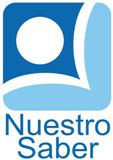 MAESTRO(A):______________________ GRADO:_____ GRUPO:________ESCUELA:____________________________________________________Se me OlvidaronBenjamín iba camino a la escuela cuando recordó que ese día tenía que llevar el autorretrato que le había pedido la profesora de arte en la clase anterior.También estaba muy desabrigado y la tarde iba a ser fría, por lo que decidió volver a casa a buscar las cosas olvidadas.No entendía por qué las había olvidado, ya que siempre era muy cuidadoso y responsable, pero mientras caminaba recordó que durante la noche no había dormido bien, producto de la emoción por haberse ganado un premio en el concurso de dibujos de animales prehistóricos.Al entrar a su casa encontró a su madre tan concentrada mirando la telenovela que no se percato de su presencia. Ya era hora de entrar a clases, por lo que rápidamente tomo sus cosas y se fue al colegio.Preguntas¿Qué le paso a Benjamín camino a la escuela?R:¿Cómo estaba él?R:¿A dónde decidió ir?R:¿Por qué se le habían olvidado las cosas?R:¿Cuándo llego a casa que vio?R: